Графичен редактор Paint    След стартиране на програмата (Start/(All)Programs/Accessories/Paint) на екрана се отваря основният прозорец.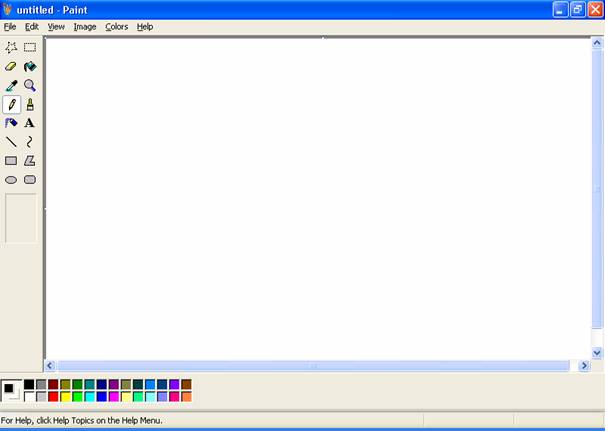     За визуализиране на лентата с инструменти от меню View  се избира Tool Box. 
    За показване на палитрата с цветове от меню View  се избира Color Box. 

    Настройки за работа 
    Размерите на работния лист се определят от меню Image с команда Attributes… 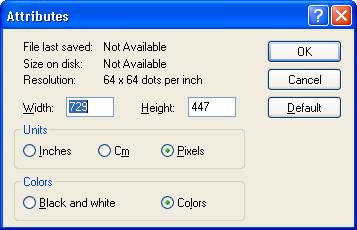     В полетата Width и Height се задават съответно широчината и височината на работния лист. 
    Чрез радиобутоните в областта Units се избира мерна единица. 
    В областта Colors се избират цветовете за работа: Black and white – черно и бяло или Colors – цветно.

    Цветове
    При създаване на изображение се работи с два цвята: основен, с който се рисува и чертае (с левия бутон на мишката) и допълнителен или цвят за фон (с който се работи при използване на десния бутон на мишката). 
    Всеки цвят от палитрата може да бъде избран за основен или допълнителен цвят, съответно с левия или десния бутон на мишката. 
    В дясната част на палитрата са показани основният (на преден план) и допълнителният цвят (на заден).
    Всеки един от 28-те цвята на палитрата може да бъде заменен с друг. Двукратното щракване върху съответния цвят предизвиква отваряне на прозорец Edit Colors, от който се избира нов цвят. 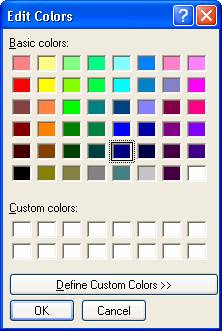     Чрез бутон Define Custom Colors>> потребителят може сам да дефинира нов цвят.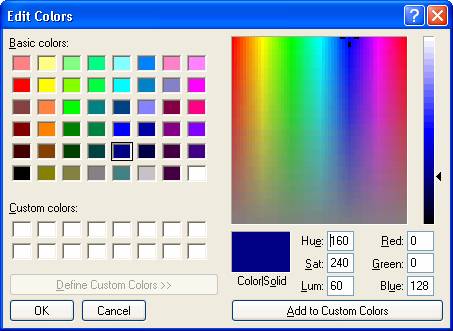     От преливащата гама се избира цвят, който се показва в полето Color|Solid. Наситеността може да се регулира чрез плъзгача вдясно от гамата. 
    Чрез въвеждане на интензитети (числови стойности) на цветовете в полетата Red, Green и Blue се образува нов цвят. 
    Новият цвят се добавя в палитрата чрез бутон Add to Custom Colors или OK.   